TITLE HERESubhead/Date/Time/EventBody copy here in paragraph form or in \bullet form (see paragraph styles).add handle here	insert website here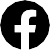 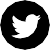 